Форма сводного отчетаМуниципальное образование _Управление образования МО «Сенгилеевский район»Дата проведения  14.10.2017г Исп. Проворова Н.Е. (8 84233) 2-13-62Наименование общеобразовательного учрежденияНаименование мероприятияКоличество участников обучающихсяКоличество участниковродителейПриглашенныепочетные гостиОсвещение в СМИ, ссылка о размещении информации, с хэштегом: #Спортивнаясуббота МОУ СШ г. Сенгилея имени  Героя Советского Союза Н.Н. Вербина  Спортивно- развлекательные игры для детей и взрослых             382-- МОУ  Красногуляевская  СШ  Спортивно- развлекательные игры для детей и взрослых        25  2 Брехова Т.Н.         Школьный сайтМОУ Елаурская СШСпортивно- развлекательные игры для детей и взрослых          151- С школьный сайт  Районная газета « Волжские зори» МОУ Цемзаводская СШ Соревнования по баскетболу 13--МОУ Алёшкинская ОШСпортивно-развлекательные игры для детей и их родителей. Игры «Утки и охотники», «Лапта», «Два Мороза»72Жегалина М.А.http://алёшкинскаяшкола.рфМОУ Кротковская ОШСпортивная эстафета  для детей и их родителей8 Школьный сайт МОУ Русско- Бектяшкинская ОШ Спортивно- развлекательные игры для детей и взрослых « Выше , быстрее , сильне»8--- Итого:Всего в муниципальном образовании 711472Всего публикаций4Начальник Управления образования 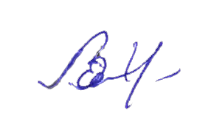  Е.В. Витковская 